İstanbul ili, Esenyurt İlçesi, Barbaros Hayrettin Paşa Mahallesi 1992. Sokak 1239 ada 16 parsel olarak kayıtlı üzerinde kurulu tek bir toplu yapı niteliğinde inşa edilmiş Vetro City Residence olarak adlandırılan toplam 256 adet bağımsız bölümden oluşan yapılanmanın,                                        Site Yönetimi Organizasyon Şeması ;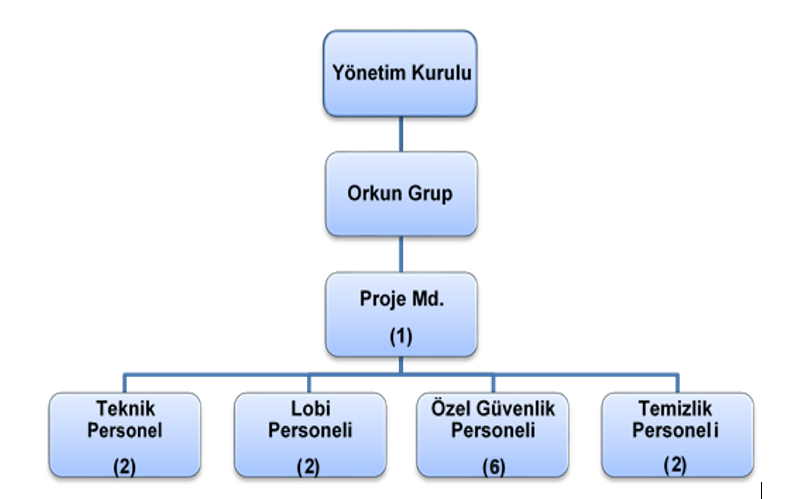 2020 yılı işletme bütçesi ve yeni aidat bedelleri daire sakinlerimize tebliğ edilmiştir.Yönetim Kurulu üyelerinin 2020 yılı yetkilendirme kararının noter tasdik işlemleri gerçekleştirilmiştir.Büyükçekmece 4. Sulh Hukuk Mahkemesinde takip edilen yasal takip dosyalarına ilişkin gerçekleşen duruşmalara katılım sağlanmıştır.Covid-19 virüsünün ülke sınırlarına girmesi üzerine, sakinlerimizin sağlığını korumak amacı ile dışarıdan alınan hizmetlere ait görevli personellerin bina girişlerinin kısıtlanması kararı alınmıştır.Covid-19 salgın önlemleri kapsamında B Blok lobinin kapatılması, yaya giriş ve çıkışlarının A Blok lobiden gerçekleşmesi kararı alınmıştır.Planlı Yönetim Kurulu toplantıları gerçekleştirilmiştir.Biometrik Teknoloji firmasından yeni turnike kartı siparişlerimiz teslim alınmış ve ilgili daire sakinlerine elden teslim edilmiştir.Yeni dönem süzme sayaç fatura paylaşımları gerçekleştirilmiş ve fatura bedelleri ilgili dairelere tebliğ edilmiştir.             A lobide biriken daire sakini posta evrakları dağıtılarak, ilgili daire sakinlerine elden teslim edilmektedir.Tüm ödenen aidatlar, fatura ve fişler günlük olarak Apsiyon muhasebe programına işlenmektedir.Faturalarımızın ödemeleri oluşturulan planlama dahilinde gerçekleşmektedir.Borç bakiyesi bulunan malik ve kiracılara, Apsiyon muhasebe programı üzerinden düzenli olarak toplu e posta gönderilmekte ve tahsilat noktasında görüşmeler gerçekleşmektedir.Yeni malik ve kiracıların firma unvan etiketleri kat yerleşim planına yapıştırılmaktadır.Daire sakinlerinin ve spor salonu üyelerinin ogs ile turnike kartı talepleri karşılanmıştır.Binamıza yeni taşınacak daire sakinlerimizden, taşınma öncesinde gerekli olan bilgi ve belgeler dahilinde kayıt formları tanzim edilmekte. Kiracı/Malik dosyaları oluşturulduktan sonra taşınma işlemleri gerçekleşmektedir.Dönemsel daire sakini bilgilendirme duyuruları hazırlanmakta, duyuru panolarına asılmaktadır.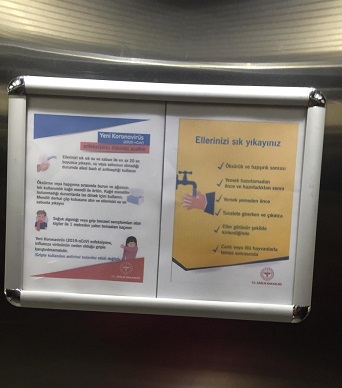 GTS Asansör yetkili personelleri tarafından B Blok yük asansörünün plc port fled kabloları yenisi ile değiştirilmiştir.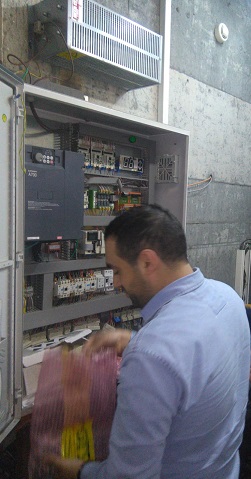 Best Otomatik Kapı firması yetkili personelleri tarafından, A Blok fotoselli giriş kapısının mekanik motor arızası giderilmiş ve kapı çalışır vaziyette teslim alınmıştır.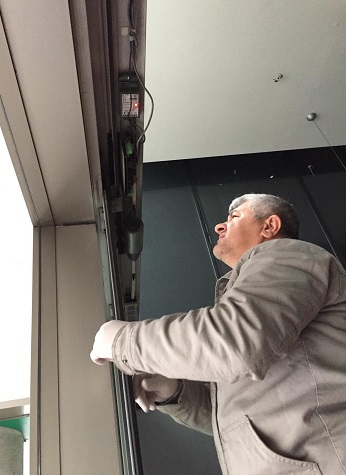 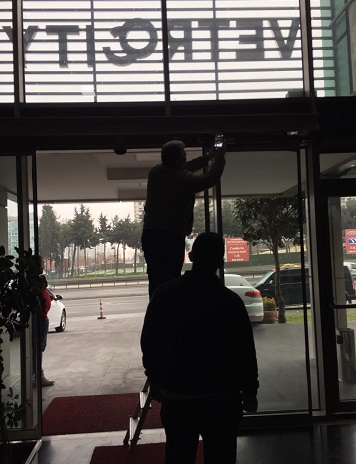 Hidrofor sisteminin arızalı olan tankı yenisi ile değiştirilmiştir.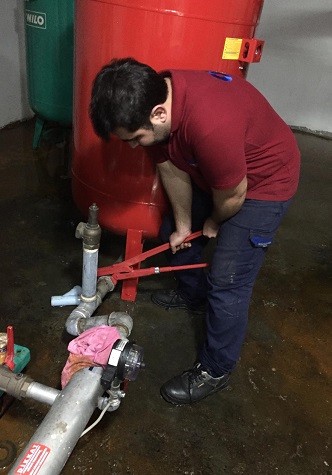 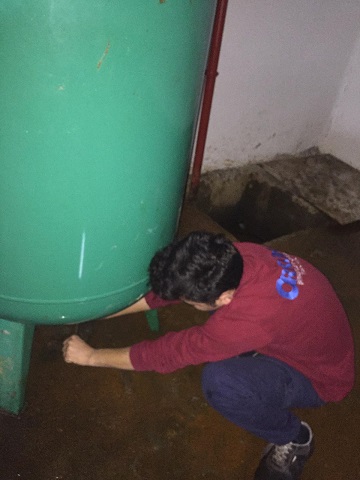 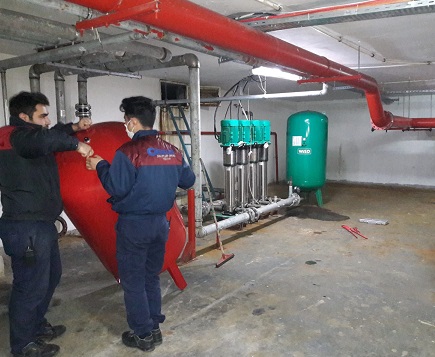 Bolinta Endüstriyel Malzemeler SAN. ve TİC. A.Ş. yetkili personelleri tarafından hidrofor sistemi genleşme tankının hava basım işlemleri gerçekleştirilmiştir.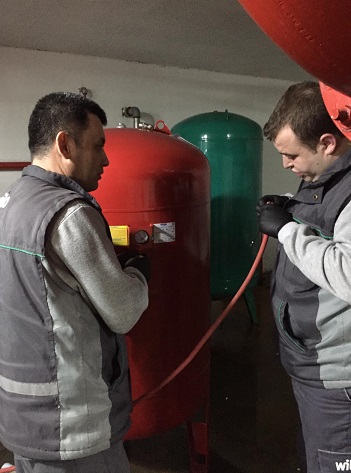 Temizlik departmanında kullanılan çamaşır makinesinin arızalı tahliye motoru yenisi ile değiştirilmiştir.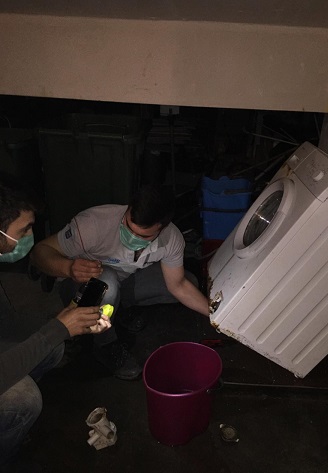 Pandemi süresi içerisinde bina doluluk oranının düşmesi üzerine, tasarruf amacı ile ortak alan aydınlatmalarının bir kısmı geçici süre kullanım dışı bırakılmıştır.Jeneratörlerin mazot ihtiyacı kapsamında 1300 litre mazot alımı yapılmıştır.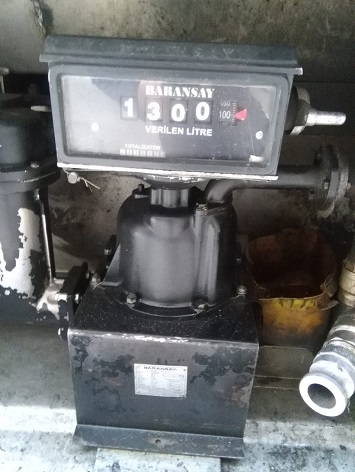 Pandemi süresi içerisinde B Blok lobisinin yaya giriş çıkışına kapatılması kararı üzerine, B Blok asansörlerinin kabin içi-lobi iletişim hattı A lobiye aktarılmıştır.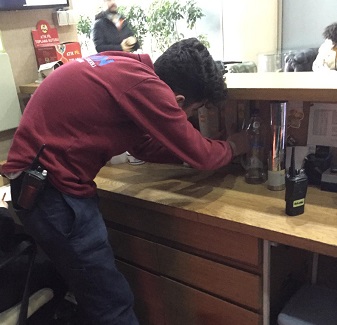 Bina dış aydınlatma zaman ayarları 19:30 - 07:00 şeklinde güncellenmiştir.Bina geneli merdiven kapılarının busbar kapı kolu hasar kontrolleri gerçekleştirilmiştir.Asansör içlerindeki daire-kat gösterge levhalarının hasar kontrolleri gerçekleştirilmiştir.Otopark çıkış kepenginin arızaya geçmesi üzerine gerçekleşen kontrollerde kepenk yayının kırılmış olduğu tespit edilmiş, Centro Otomatik Kepenk yetkili personelleri tarafından kırılan yay yenisi ile değiştirilmiştir.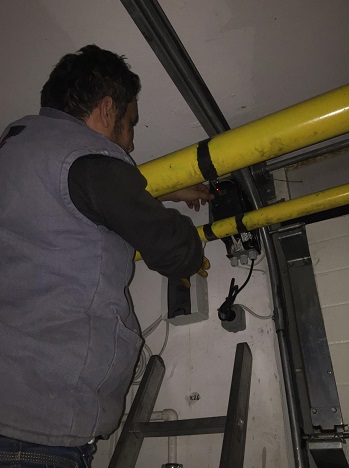 GTS Asansör yetkili personelleri tarafından B Blok yük asansörünün fren kontaktör ve role kartının değişimi gerçekleştirilmiş ve asansör çalışır vaziyette teslim alınmıştır.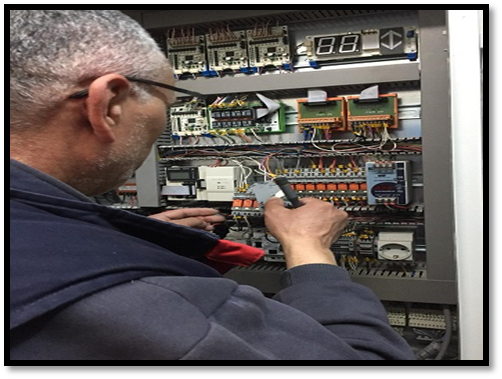 GTS Asansör yetkili personelleri tarafından B Blok sol asansörünün ray patenlerinin değişimi gerçekleştirilmiştir.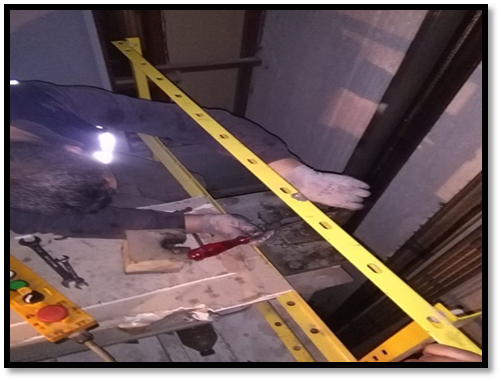 Biometrik Teknoloji firma yetkili personelleri tarafından kamera sisteminin 6. kattaki arızalı poe switch yenisi ile değiştirilmiştir.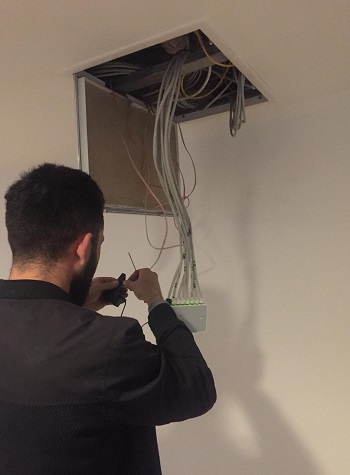 B Blok fotoselli giriş kapısının mekanik makara arızası giderilmiştir.Bina geneli ortak alanda sarkmış vaziyette bulunan kablolar yerine sabitlenmiştir.Otopark giriş bariyerinin bağlantı noktasına gereği üzerine kaynak işlemi yapılmıştır. 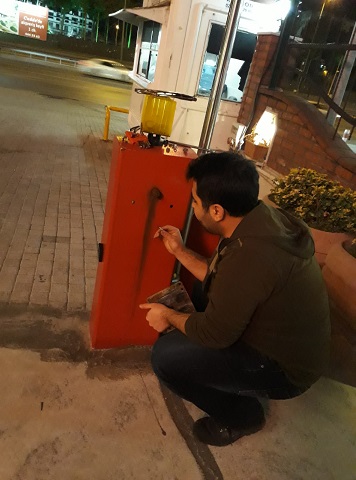 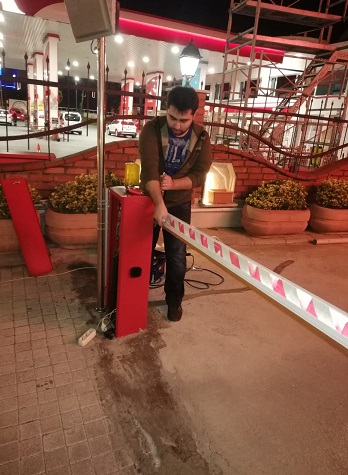 B blok sol asansörünün regülatör halatının temizliği gerçekleştirilmiştir.İgdaş, CLK Elektrik ve İski yetkili personelleri tarafından yeni dönem sayaç okuma işlemi gerçekleştirilmiştir.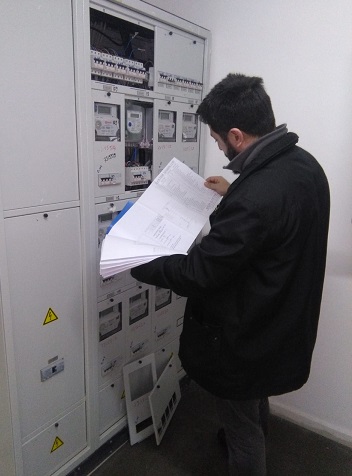 Armak Jeneratör yetkili personelleri tarafından, jeneratörlerin periyodik bakım faaliyeti gerçekleştirilmiştir. Gerçekleşen kontrollerde herhangi bir olumsuzluk tespit edilmemiştir.Superonlıne, Vodafone, Türk Telekom yetkili ekipleri tarafından gerçekleşen internet bağlantı işlemlerinde teknik eşlik sağlanmıştır.    GTS Asansör yetkili personelleri tarafından asansörlerin periyodik bakım faaliyetleri gerçekleştirilmiştir.   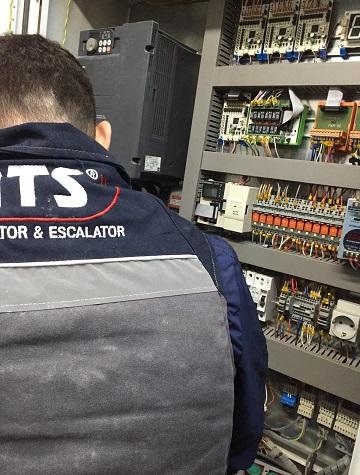 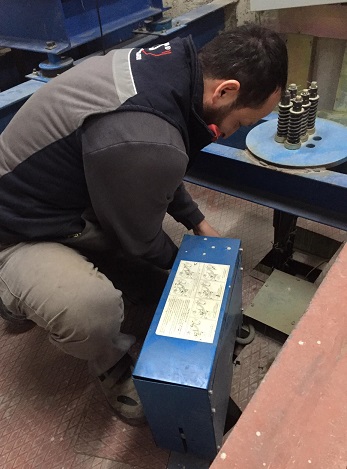 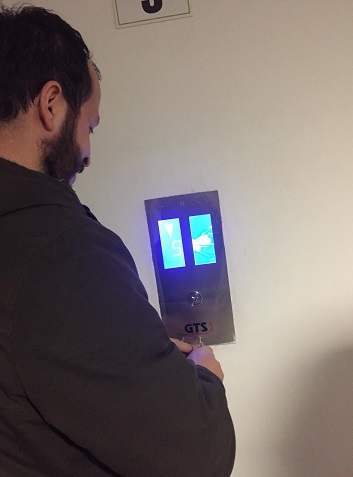 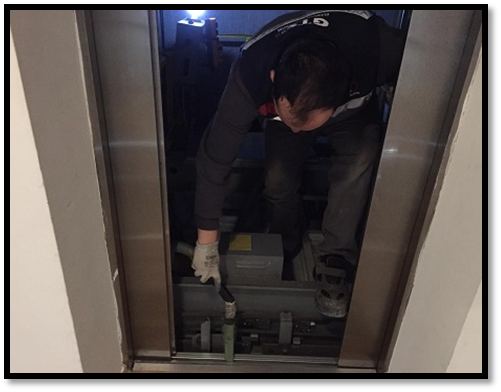 -4 kapalı otopark katında bulunan havalandırma jet fanları manuel çalıştırılmış ve kapalı otopark katlarının hava akışı sağlanmıştır.           Bina geneli ortak alan aydınlatma hasar kontrolü gerçekleştirilmiştir.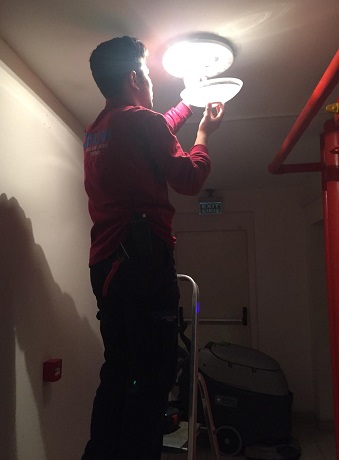 Güvenlik hizmetleri ORKUN GÜVENLİK firması tarafından 2 (iki) güvenlik amiri ve 3 (üç) güvenlik personeli olmak üzere toplam 5 (beş) kişilik kadro ile 24 saat esasına göre gündüz 2 (iki) kişi, gece 2 (iki) kişi olacak şekilde sağlanmaktadır. 2 (İki) lobi danışma personeli ile toplam 7 (yedi) personel ile Güvenlik-Gözetim hizmeti verilmektedir.•  5188 sayılı Özel Güvenlik Hizmetlerine Dair Kanun doğrultusunda güvenlik hizmeti uygulamaları yapılmaktadır.•	Eşya taşımaları bizzat güvenlik görevlileri ve güvenlik amiri tarafından takip edilmekte ve taşınma işlemlerinde gerekli tüm tedbirler alınmaktadır.•	Orkun Şirketler Grubu Denetleme Müdürü tarafından, aylık gece proje denetlemeleri gerçekleştirilmektedir.•   Belirli aralıklarla personellere kurum içi eğitim hizmetleri verilmektedir.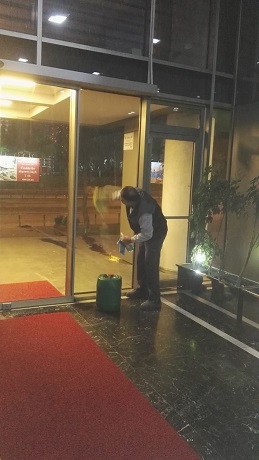 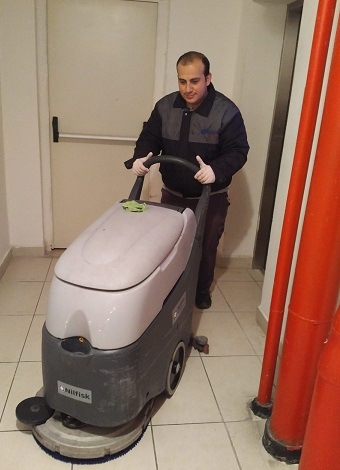 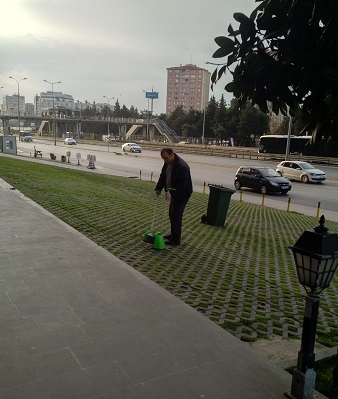 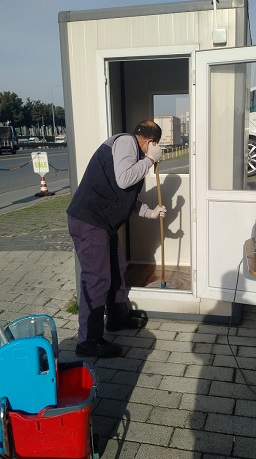 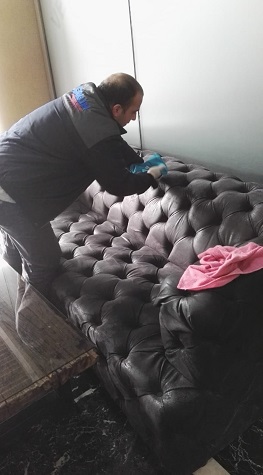 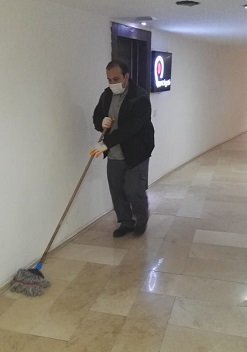 Kontrol Pest firma yetkili personel tarafından periyodik pest kontrol faaliyeti gerçekleştirilmiştir. Gerçekleşen kontrollerde herhangi bir olumsuzluk tespit edilmemiştir.Bina geneli elektrik ve sistem odalarının periyodik temizliği gerçekleştirilmektedir.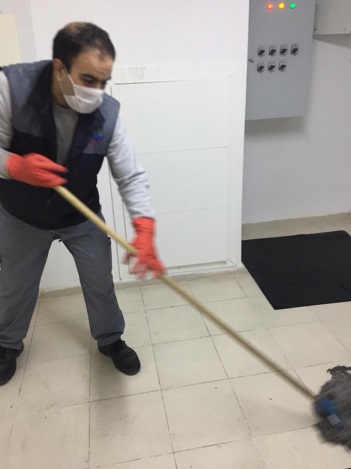 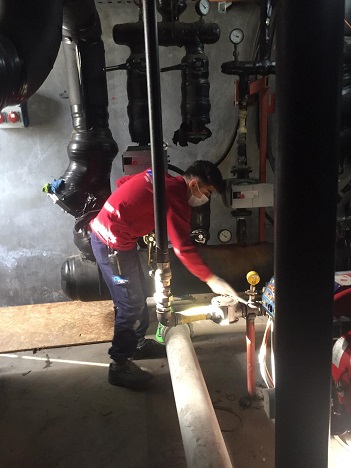 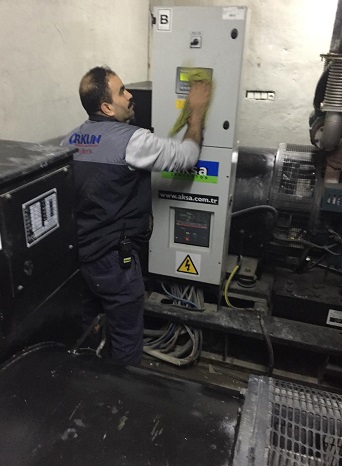 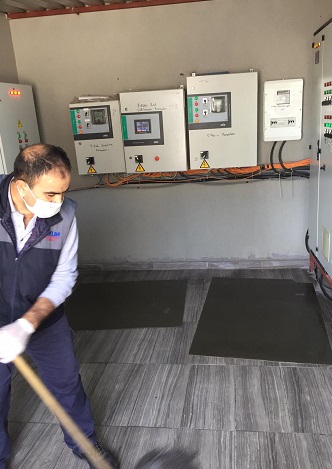 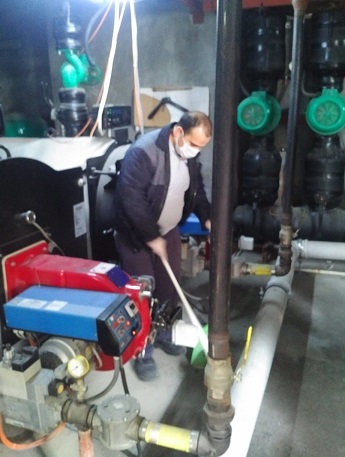 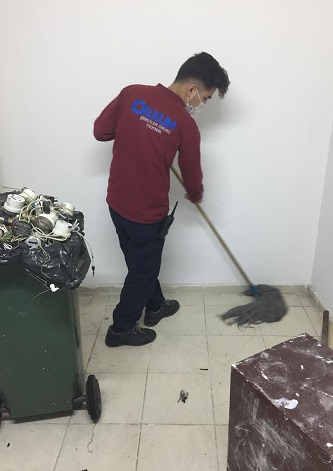 Bina geneli kapı kolu, asansör düğmeleri vb. yoğun temas edilen alanların dezenfektan madde ile günlük temizliği gerçekleştirilmektedir.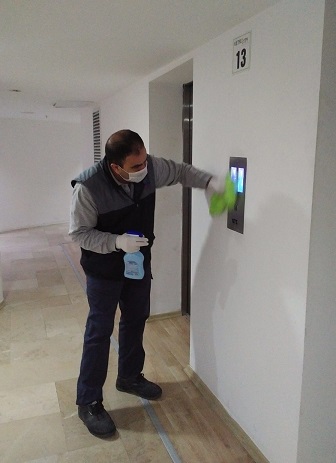 Kapalı otopark katları yıkanarak detaylı temizlenmektedir.Asansör kabin içlerine ve lobilere el dezenfektan makinesi monte edilmiştir.Dezenfektan madde ile günlük bina geneli ilaçlama faaliyeti gerçekleştirilmektedir.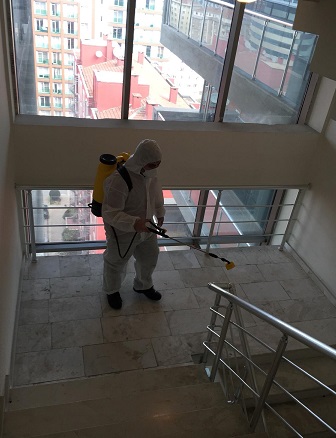 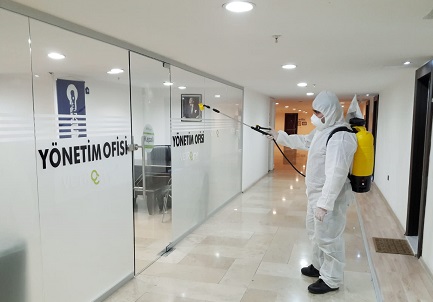 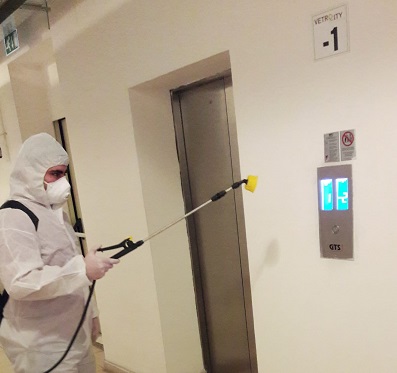 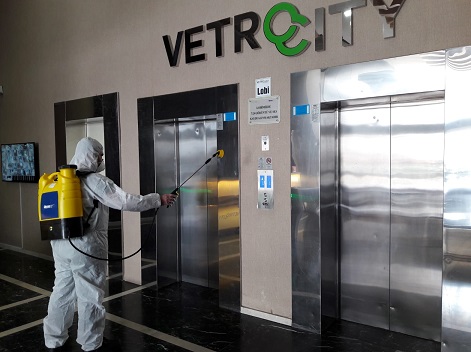 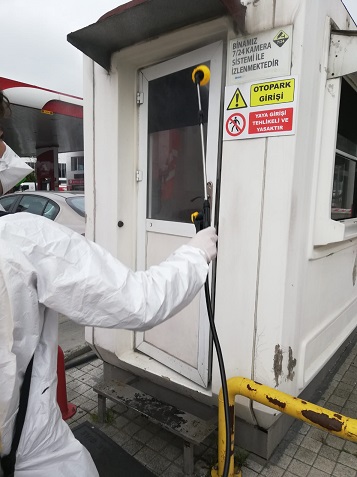 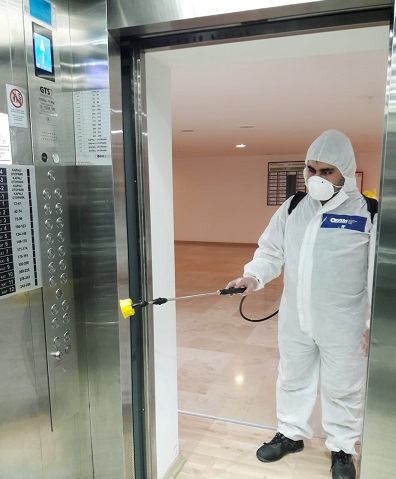 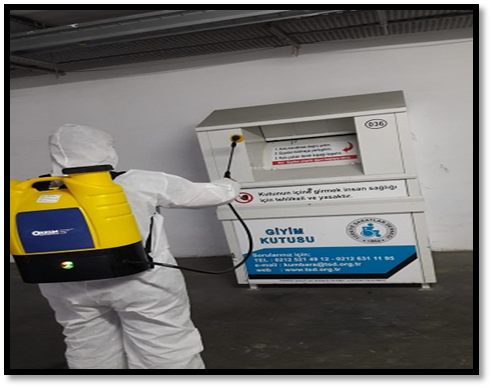 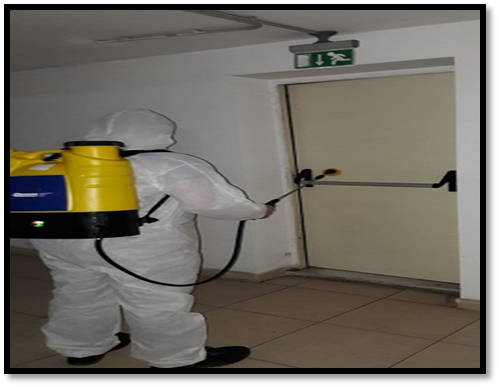 Ortak alandaki bitkilerin periyodik bakım faaliyeti gerçekleştirilmektedir.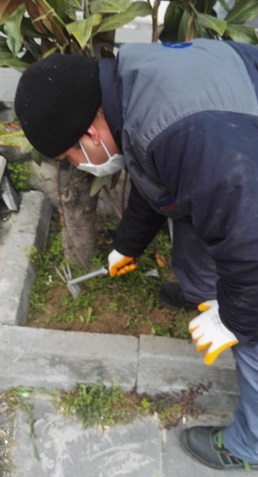 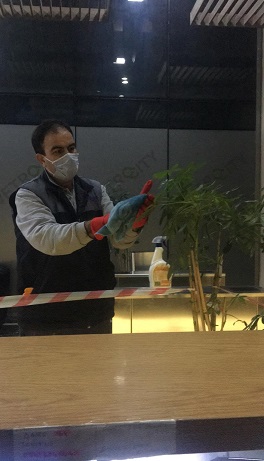 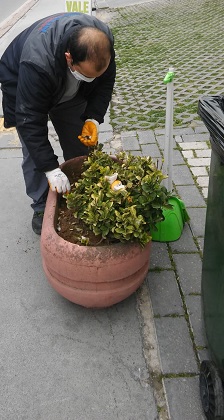 Otopark mazgallarının temizliği gerçekleştirilmektedir.Bina geneli çöp kovaları dezenfektan madde ile temizlenmektedir.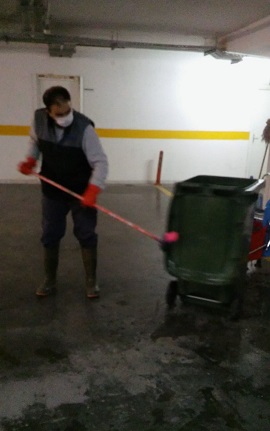 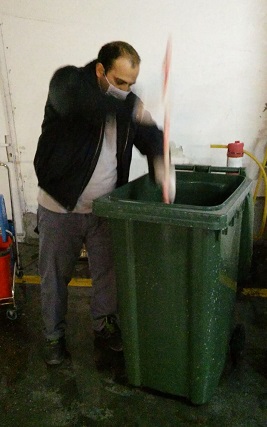 PROJE ADIVETRO CITYKONU ve TARİH YILI MART AYI FAALİYET RAPORU1.PROJE TANITIMI, SİTE YÖNETİM ORGANİZASYON ŞEMASIADETDOLUBOŞDOLU %BOŞ %DAİRE2452423993DÜKKAN111101000TOPLAM2562533993Kiracı Daire184  245Mülk Sahibi Daire61  245Kiracı Dükkan11112.İDARİ FAALİYETLERSMS/MAİL GÖNDERİM DURUMUSMS/MAİL GÖNDERİM DURUMUSMS/MAİL GÖNDERİM DURUMUSMS/MAİL GÖNDERİM DURUMUSMS/MAİL GÖNDERİM DURUMUSMS/MAİL GÖNDERİM DURUMUSMS/MAİL GÖNDERİM DURUMUS.NODUYURU KONUSUTARİHULAŞANULAŞMAYANULAŞMAMASI İLE İLGİLİ ÇÖZÜMULAŞMAMASI İLE İLGİLİ ÇÖZÜM12020 Mart Aidat Tahakkuk02.03.2020256028 Mart Dünya Emekçi Kadınlar Günü08.03.20202560318 Mart Çanakkale Zaferi18.03.202025604Ortak Alanların Periyodik Dezenfekte İşlemi19.03.20202560520 Mart Dünya Mutluluk Günü20.03.202025606Hidrofor Sistemi Genleşme Tankı Değişimi20.03.20202560721 Mart Dünya Down Sendromu Farkındalık Günü21.03.2020256082020 Şubat Fatura Paylaşımları21.03.202025609Ödeme Hatırlatıcı27.03.20202560İLAN PANOSUNA İLAN ASILMASI DURUMUİLAN PANOSUNA İLAN ASILMASI DURUMUİLAN PANOSUNA İLAN ASILMASI DURUMUİLAN PANOSUNA İLAN ASILMASI DURUMUİLAN PANOSUNA İLAN ASILMASI DURUMUİLAN PANOSUNA İLAN ASILMASI DURUMUİLAN PANOSUNA İLAN ASILMASI DURUMUS.NODUYURU KONUSUDUYURU KONUSUDUYURU KONUSUDUYURU KONUSUASILMA TARİHİKALD.TARİHİ12020 Mart Aidat Tahakkuk2020 Mart Aidat Tahakkuk2020 Mart Aidat Tahakkuk2020 Mart Aidat Tahakkuk02.03.202010.03.202028 Mart Dünya Emekçi Kadınlar Günü8 Mart Dünya Emekçi Kadınlar Günü8 Mart Dünya Emekçi Kadınlar Günü8 Mart Dünya Emekçi Kadınlar Günü07.03.202009.03.2020318 Mart Çanakkale Zaferi18 Mart Çanakkale Zaferi18 Mart Çanakkale Zaferi18 Mart Çanakkale Zaferi17.03.202019.03.20204Ortak Alanların Periyodik Dezenfekte İşlemiOrtak Alanların Periyodik Dezenfekte İşlemiOrtak Alanların Periyodik Dezenfekte İşlemiOrtak Alanların Periyodik Dezenfekte İşlemi19.03.202021.03.2020520 Mart Dünya Mutluluk Günü20 Mart Dünya Mutluluk Günü20 Mart Dünya Mutluluk Günü20 Mart Dünya Mutluluk Günü19.03.202021.03.20206Hidrofor Sistemi Genleşme Tankı DeğişimiHidrofor Sistemi Genleşme Tankı DeğişimiHidrofor Sistemi Genleşme Tankı DeğişimiHidrofor Sistemi Genleşme Tankı Değişimi19.03.202021.03.2020721 Mart Dünya Down Sendromu Farkındalık Günü21 Mart Dünya Down Sendromu Farkındalık Günü21 Mart Dünya Down Sendromu Farkındalık Günü21 Mart Dünya Down Sendromu Farkındalık Günü20.03.202022.03.202082020 Şubat Fatura Paylaşımları2020 Şubat Fatura Paylaşımları2020 Şubat Fatura Paylaşımları2020 Şubat Fatura Paylaşımları21.03.202027.03.2020KONUYAPILDIYAPILDIYAPILDIYAPILDIYAPILMADIGEREKÇE VE ÇÖZÜMAYLIK FAALİYET RAPORUNU WEB SİTESİNE GİRİLMESİAYLIK FAALİYET RAPORUNU WEB SİTESİNE GİRİLMESİAYLIK FAALİYET RAPORUNU WEB SİTESİNE GİRİLMESİXTALEPLERİN DEĞERLENDİRİLİP İLGİLİ BİRİMLERE BİLDİRİLMESİTALEPLERİN DEĞERLENDİRİLİP İLGİLİ BİRİMLERE BİLDİRİLMESİTALEPLERİN DEĞERLENDİRİLİP İLGİLİ BİRİMLERE BİLDİRİLMESİXTALEPLERLE İLGİLİ ÇÖZÜM SÜRECİNİN TAKİBİ VE ÇÖZÜM ULAŞTIRILMASITALEPLERLE İLGİLİ ÇÖZÜM SÜRECİNİN TAKİBİ VE ÇÖZÜM ULAŞTIRILMASITALEPLERLE İLGİLİ ÇÖZÜM SÜRECİNİN TAKİBİ VE ÇÖZÜM ULAŞTIRILMASIXDİLEKÇELERİN VE İLGİLİ FORMLARIN ARŞİVLENMESİDİLEKÇELERİN VE İLGİLİ FORMLARIN ARŞİVLENMESİDİLEKÇELERİN VE İLGİLİ FORMLARIN ARŞİVLENMESİXÖNERİ VE ŞİKAYETLERİN DEĞERLENDİRİLMESİÖNERİ VE ŞİKAYETLERİN DEĞERLENDİRİLMESİÖNERİ VE ŞİKAYETLERİN DEĞERLENDİRİLMESİX3.TEKNİK & İNŞAİ FAALİYETLERBLOK 
ADIKAT 
SAYISIDAİRE 
SAYISIASANSÖR
SAYISISENSÖR
SAYISIYANGIN TÜPÜ 
KG/SAYIYANG.DOLABI
SAYISIŞAFT
DLP.SAY.1314 6126 /4411214 6126 /4421117 6136 /44421017 6146 /442917 6146 /442817 6156 /44274 6-6/142622 6196/562525 6166/662424 6216/662325 6196/662233 6196/662127 6196/662LOBİ0 646/100-10 6246/230-20 6426/440-30 6416/440-40 6436/440TOPLAM182566347747925PERSONEL SAYISIPERSONEL SAYISIPERSONEL SAYISIGÖREV YERİGÖREV YERİÇALIŞMA SAATLERİELEKTRİK/MEKANİK/İNŞAİ/TESİSATELEKTRİK/MEKANİK/İNŞAİ/TESİSATBÜTÇELENENBÜTÇELENENÇALIŞAN SAY.ORTAK MAHALLERORTAK MAHALLER 08:00-17:00ELEKTRİK ELEKTRİK  2 2 2ORTAK MAHALLERORTAK MAHALLER 10:00-19:00MEKANİK MEKANİK 4.GÜVENLİK FAALİYETLERİCİHAZ ADICİHAZ DURUMUCİHAZ DURUMUCİHAZ DURUMUKONTROLKONTROLCİHAZIN FAALİYET DURUMUCİHAZIN FAALİYET DURUMUCİHAZIN FAALİYET DURUMUAÇIKLAMAAÇIKLAMACİHAZ ADIVARYOKCİHAZIN
KONTROL TARİHİCİHAZIN
KONTROL TARİHİÇALIŞIYORÇALIŞIYORÇALIŞMIYORGEREKÇEGEREKÇESES KAYIT SİSTEMİ (SANTRAL)XXXBARİYER SİSTEMİXXXOTOMATİK ARAÇ GEÇİŞ SİSTEMİ (OGS)XXXPLAKA TANIMA SİSTEMİ (PTS)XÇEVRE GÜVENLİK KAMERALARIXXXYÖNETİM OFİSİ KAMERALARIXXXTURNİKELİ YAYA GEÇİŞ SİSTEMİXXXSİTE YAYA GİRİŞ KAPILARI/KARTLI GEÇİŞ SİSTEMİXXXDAHİLİ HAT SİSTEMİ (İNTERKOM)XXX5.TEMİZLİK FAALİYETLERİPERSONEL SAYISIPERSONEL SAYISIGÖREV YERİÇALIŞMA SAATLERİCAMCI/MAKİNACI/MEYDANCI/TEMZ.PERS.BÜTÇELENENÇALIŞAN SAY.ORTAK MAHALLER 08:00-17:00TEMİZLİK PERSONELİ  22 ORTAK MAHALLER 08:00-17:00TEMİZLİK PERSONELİ 22 ORTAK MAHALLERALANCİNSİŞLEMHer GünHer HaftaAylıkDış Alan Sert ZeminTaşSüpürmeDış Alan Ekili AlanBitkiÇöp ToplamaDış Alan Çöp KovalarıMetalBoşaltılmasıDış Alan Çöp KovalarıMetalYıkamaDış Alan Çöp KonteynerMetalYıkamaDış Alan AydınlatmalarıLambalarNemli SilmeDış Alan Yürüme YollarıTaşYıkamaDış Alan Oturma BanklarıAhşapNemli SilmeTeknik HacimlerNemli Silme Zemin Dış Alan Yol KenarlarıIzgaralarYıkamaDış Alan Yol KenarlarıKameralarNemli SilmeKat HolleriSeramikIslak PaspaslamaYangın MerdivenleriBrüt BetonIslak PaspaslamaServis MerdivenleriSeramikIslak PaspaslamaÇöp ToplamaAsansörlerKabin TemizliğiNemli Silme, Zemin TemizOrtak Alan Cam YüzeylerCamNemli Silme